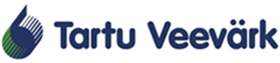 Tähe 118; 50107 TartuTel. 730 6233TELLIMISLEHT PROOVIDE ANALÜÜSIKS			Akt nr. Palun teostada heitvee, reovee, pinnasevee keemiline analüüs järgmiste näitajate osas:  BHT7		  Püld                 		 KHT         Heljum                     	      Nüld		   pH	......................................................................................................................................................................................................................................................................................Tasu garanteerime: 		           Tellija:  .................................................…….	   Tellija esindaja  ……..…………… ………………….     	                   	 nimi					           	 nimi			allkiriProovivõtja: ……………….......… Asutus ……….……………………  Atesteerimistõendi nr.....................Proovi tooja: ..............................….. Asutus …………………………….     Allkiri ………..……Proovivõtmise koht: ..................................................................……………………………………..Proovivõtmise kuupäev:  “.........” ........................... 202...a.  kellaaeg   Kontakttelefon: ...........................................................Tellija aadress: ........................................................................................................................Tellija e-mail:    .......................................................................................................................Proov laborisse:  “……” …………….202...a. kell       Proovi nr. Märkused: …………………………………………………………………………………. Vastuvõtja: ………………………..	